Publicado en 28006 el 27/11/2012 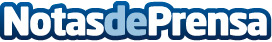 Jornada Gratuita de Difusión de Resultados.La jornada es gratuita y tiene como objetivo dar a conocer, a los distintos agentes vinculados a la formación (instituciones, colectivos de trabajadores, agentes sociales, mandos de empresas, responsables de acciones formativas y representantes de trabajadores, etc.), los productos finales de la investigación, así como la generación de propuestas, alternativas y sugerencias sobre dichos resultados.Datos de contacto:Método Estudios Consultores, S.L.Técncia de Proyectos.986 220 313Nota de prensa publicada en: https://www.notasdeprensa.es/jornada-gratuita-de-difusion-de-resultados Categorias: Marketing http://www.notasdeprensa.es